Calendar of EventsAll events take place at Shalom unless otherwise noted.Upcoming eventsThu, Sept 6 – Meal, 6:30 pm, Bible Study, 7-8 pm Wed, Sept 12 – Morning Breakfast Group @ Ill. Food Emporium, 7amSun, Sept 16 – Fall Festival, 5-7pmThu, Sept 20 – Meal, 6:30 pm, Bible Study, 7-8 pmWed, Sept 26 – Morning Breakfast Group @ Ill. Food Emporium, 7amSun, Sept 30 – 5th Sunday Hymn Sing (ready for HWB #432), 6:30-8pmSat, Oct 20 – Sexual Assault Awareness Training @Shalom, 9:30-11:30amSat, Nov 3 – Church Retreat @ Jameson Camp*see announcementsBirthdays/Anniversaries this weekTues, Aug 28 – Grace RhineTues, Aug 28 – Solomon AbebeTues, Aug 28 – Marilynn & Jerry Teel (1965)Shalom Mennonite Church, 6100 E 32nd St, 46226 Church Phone: 317-549-0577Web page: www.shalommennonite.comWorship: 9:30 am             Sunday School 11 am – 12 noonPastoral Team: Brian Bither, Frank Kandel, Sabrina FallsChurch email address: pastors@shalommennonite.comVision & Accountability Team:  Brad Sommer, Jeanne Smucker, Wilma Bailey, Carl Rhine, Kim Johnson, Brian BitherWelcome to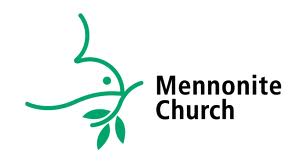 Shalom Mennonite ChurchAugust 26, 2018Shalom Mennonite Church is a diverse faith community, rooted in the Anabaptist Christian tradition, being transformed by God’s grace. Empowered by the Holy Spirit, we follow Jesus together as we worship God, grow as disciples, support one another, and share God’s love, justice, and peace with those around us and the world. Prelude: Mike WiggintonWelcomeHWB #107 “Blessed Savior, we adore thee”HWB #115 “Jesus, thou mighty Lord”Gathering Words:Blessed are You, Lord our God! Glorious is Your name in all the earth!We celebrate who You are, and all that You have done for us.            You hold our lives in Your hands and catch us when we stumble.      So we come together today, led by Your Holy Spirit, to worship You:to sing Your praise, to confess our mistakes, and to receive Your love and mercy, made possible through the sacrifice of Your Son, Jesus Christ.Be present among us as we worship You, and as we open ourselves to Your Word.To You be all glory, now and forever.  Amen.Children’s Time: Joann BuergeSong: “Give me oil in my lamp, keep me burning”Scripture: II Kings 4:1-7Sermon: Oil for my lamp - Jeanne SmuckerResponseSharing Joys and ConcernsOfferingAnnouncementsSending Words:Ever-present God, in Christ Jesus you never leave or forsake us.Teach us to be faithful to your call, to persevere in commitment,and beyond all else, to know the strength and joy of being near to you,in the name of our Savior. AmenSending Song: HWB #418 “Move in our midst”Worship Leader: Frank Kandel        Song leader: Rod MaustNursery: Brittany Bither      Nursery next Sunday: Joyce TroyerOur songbooks: HWB (blue) Hymnal A Worship Book; STS: (purple) Sing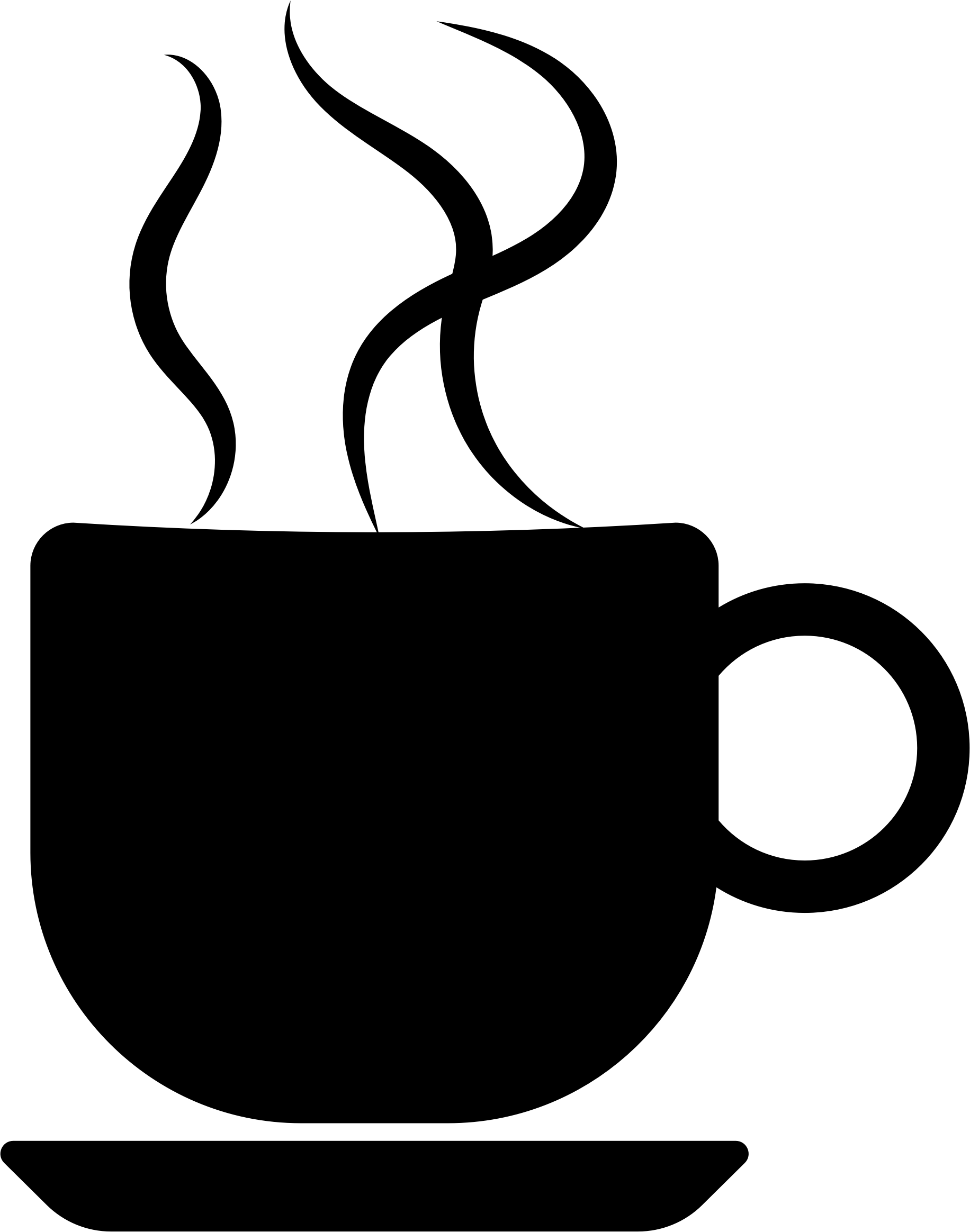    the Story; STJ: (green) Sing the JourneyWorship helps:~A large-print hymnal and Bible and a Spanish Bible is available.~Hearing assist devices are available - please ask an usher.  ~A large-print order of worship is available - please ask an usher.Weekly information:~ Send email newsletter (Journeying Together) information and bulletin announcements to office@shalommennonite.com by noon on Thursday.~ August Kitchen Clean-up: last names beginning with S-Y. Sept: A-C.Education HourRegular classes for children age two and up have resumed. We are open for new teachers starting in September. Please contact Martha Yoder Maust if you are interested.  Adult classes:  Theme: In this time of so much national conversation about keeping immigrants out, we will focus on stories of welcoming and being welcomed.  Today, Dan Hess will share stories about “The Other and me.” AnnouncementsWomen’s Retreat: Women and girls third grade and up are invited to attend the Indiana-Michigan retreat October 12-14 at Amigo Centre.  More information at http://www.amigocentre.org/in-mi-mennonite-womens-fall-retreat.html or talk to Barbara Longoria, Brenda Smith, or Martha Yoder Maust. We usually carpool to save on fuel and have fun chatting along the way. Men’s Retreat: What does it mean to be a man? We witness toxic masculinity—men being invulnerable, acting tough, abusing power and dominating others. In this retreat, Healthy Masculinity: On Being a Man at Camp Friedenswald October 12-14, men and boys we will see how masculinity means something much more and better. Based on who we are as beloved sons of God, we will reconsider the marks of good men and explore our part in building God’s peace.The retreat will be led by Steve Thomas, U.S. Coordinator for Mennonite Men. Men may come alone, with a friend, or bring a son, grandson, nephew or mentee. For more information, see the retreat flyer at mennonitemen.org/joinmen.Giving Corner: We are just finishing up Mennonite Central Committee School Kits. For September we are starting a new project with  Teachers Treasures.  A wish list can be found on their website:  http://www.teacherstreasures.org/  My Coins Count: Children will be collecting change from the congregation for Mennonite Central Committee's "My Coins Count" program.  We have a large water jug to fill before the Relief Sale in September.Pastoral Search Update: The PTSC is in conversation with a potential candidate for the 0.5 FTE pastoral position. Please pray that all involved will feel the Spirit's presence during this discernment process. - Brad Sommer (Chair), Carol Bixler, Linda Kandel, Kristen Metzler-Wilson, & Herb Troyer Due Today: Small Group Questionnaires and VAT nomination forms:In the past three weeks, the Community Life Commission has distributed a form for joining new small groups, which can be turned into Linda Kandel at lindakandel@gmail.com, and the Spiritual Gifts Discernment team has distributed a form for nominating a new VAT Congregational Representative, which can be turned into Joyce Troyer at troyers_hj@hotmail.com. Both surveys were attached to this week's newsletter and are due either at church or via email by TODAY, Sunday, August 26.